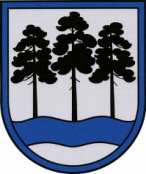 OGRES  NOVADA  PAŠVALDĪBAReģ.Nr.90000024455, Brīvības iela 33, Ogre, Ogres nov., LV-5001tālrunis 65071160, e-pasts: ogredome@ogresnovads.lv, www.ogresnovads.lv PAŠVALDĪBAS  DOMES  SĒDES  PROTOKOLA  IZRAKSTS24.Par finansējuma piešķiršanu pasākumam “Ģimenes diena Tomes pagastā”Ogres novada pašvaldības (turpmāk – Pašvaldība) Centrālā administrācija 2023.gada 9.maijā saņēma biedrības “Tomes sieviešu klubs “Ābele”” (turpmāk – Biedrība) iesniegumu (turpmāk – Iesniegums) (reģistrēts Pašvaldībā ar Nr.2-4.1/2375), kurā lūgts Pašvaldībai piešķirt finansējumu pasākumam “Ģimenes diena Tomes pagastā” (turpmāk – Pasākums).Biedrība plāno organizēt Pasākumu 2023.gada 26.augustā parkā pie Tomes tautas nama, sliktos laika apstākļos, izmantojot arī Tomes tautas nama telpas. Pasākuma mērķis – veicināt Tomes ģimeņu saliedētību un aktīva dzīvesveida atbalstu.Biedrība Iesniegumā norāda, ka visi Biedrības organizētie pasākumi ir pieejami bez maksas un Biedrība kopš 2010.gada ir sabiedriskā labuma organizācijas statusu. Biedrība ir rīkojusi dažādus ģimenēm ar bērniem veltītus pasākumus, piemērām, bērnu svētkus, sporta dienas, tēva dienas un citus pasākumus. 2023.gada 26.augusta Pasākumā Biedrība ir iecerējusi dažādas aktivitātes, stafetes, uzdevumus, prāta un atjautības spēles, mūziku, kopīgu maltīti (kas būtu kā viens no uzdevumiem saimniecēm – pagatavot savā ģimenē iecienīto aukstās zupas variantu), kā arī uzstādīt vienu piepūšamo atrakciju, kuru izmantotu kā galveno stafetes elementu. Biedrība Iesniegumā ir norādījusi , ka visi darbi, kas saistīti ar Pasākuma izziņošanu un vadīšanu, tiks organizēts ar Biedrības palīdzību.Pasākumu īstenošanai, Biedrība lūdzu Pašvaldībai piešķirt finansējumu – vienai piepūšamai atrakcijai, velokartu nomai, 10 lielo koka spēļu iegādei, Pasākuma apskaņošanai, balvu un pārtikas produktu iegādei.Ievērojot iepriekš minēto, pamatojoties uz Pašvaldību likuma 4.panta pirmās daļas 5.punktu,balsojot: ar 22 balsīm "Par" (Andris Krauja, Artūrs Mangulis, Atvars Lakstīgala, Dace Kļaviņa, Dace Māliņa, Dace Veiliņa, Daiga Brante, Dzirkstīte Žindiga, Egils Helmanis, Gints Sīviņš, Ilmārs Zemnieks, Indulis Trapiņš, Jānis Iklāvs, Jānis Kaijaks, Jānis Siliņš, Kaspars Bramanis, Pāvels Kotāns, Raivis Ūzuls, Rūdolfs Kudļa, Santa Ločmele, Toms Āboltiņš, Valentīns Špēlis), "Pret" – nav, "Atturas" – nav, Ogres novada pašvaldības dome NOLEMJ:Piešķirt biedrībai “Tomes sieviešu klubs “Ābele”” finansējumu pasākumam “Ģimenes diena Tomes pagastā” (turpmāk – Projekts), nosakot Projekta kopējo finansējumu 1310,00 EUR (viens tūkstotis trīs simti desmit euro un 00 centi) ar PVN 2023.gadā no Ogres novada pašvaldības budžeta līdzekļiem “Nevalstisko organizāciju projektu atbalstam”.Uzdot Pašvaldības Centrālās administrācijas Juridiskajai nodaļai sagatavot un noslēgt finansēšanas līgumu (turpmāk – Līgums) ar Biedrību par Projekta finansējuma piešķiršanu un izlietošanu.Uzdot Biedrībai iesniegt Pašvaldībai atskaiti par piešķirtā finansējuma izlietojumu līdz 2023.gada 4.septembrim.Kontroli par lēmuma izpildi uzdot Pašvaldības izpilddirektora vietniecei D.Bārbalei.(Sēdes vadītāja,domes priekšsēdētāja E.Helmaņa  paraksts)Ogrē, Brīvības ielā 33Nr.72023.gada 25.maijā